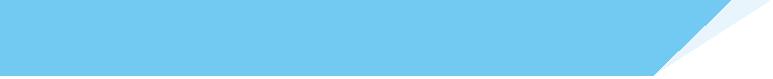 工业电脑机箱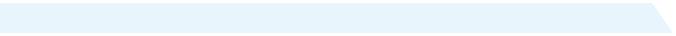 PR-1500G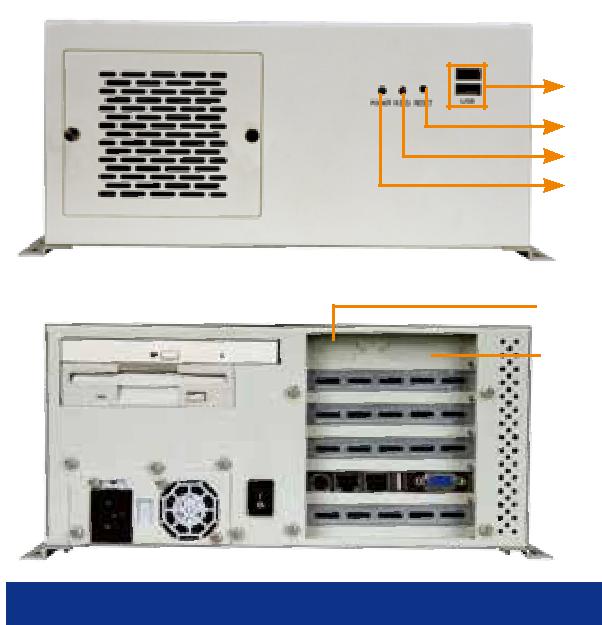 w w w . i e i w o r l d . c o m . c n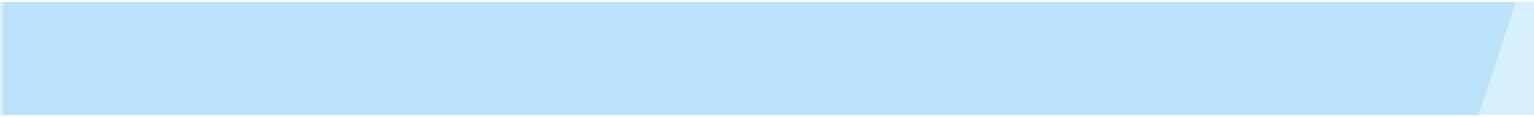 个插槽半长卡紧凑式机箱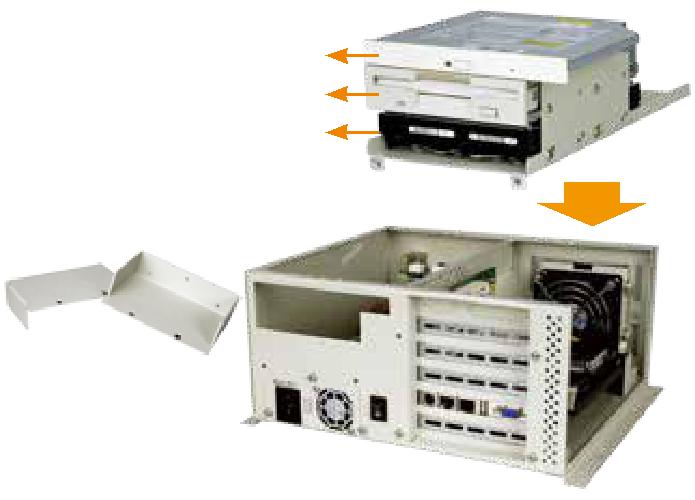 HDD LED前置 3.5”电源 LED3.5” HDDCOM口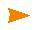 LPT开口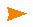 2 x 机架托架产品包装中不包含CD-ROM 和 HDD特性符合 RoHS 标准设计1 个超薄 5.25”驱动器1 个 3.5”驱动器 和1 个 内置 3.5”HDD 驱动前面板设有 2 个 USB 接口1 个 8cm 冷却风扇规格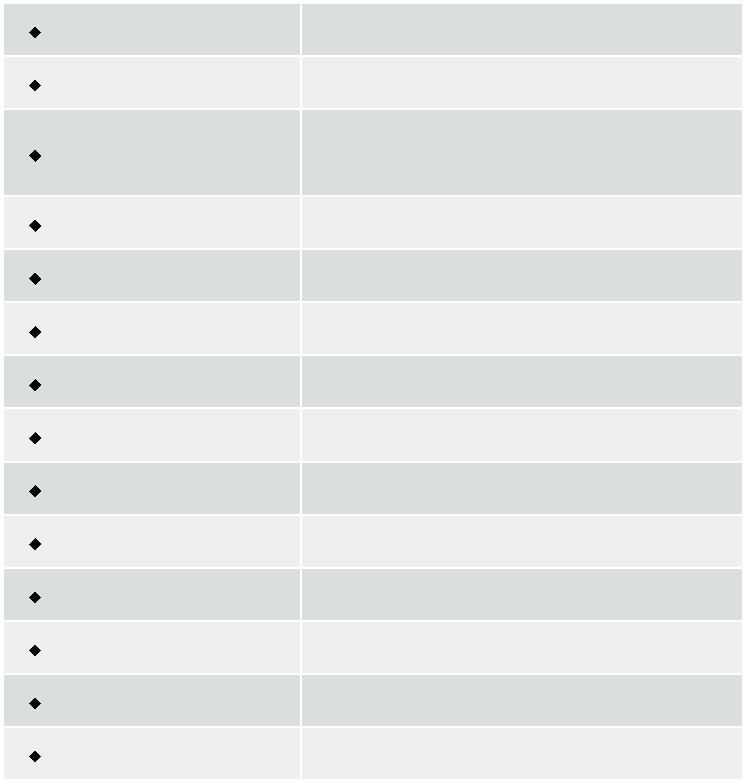 订购信息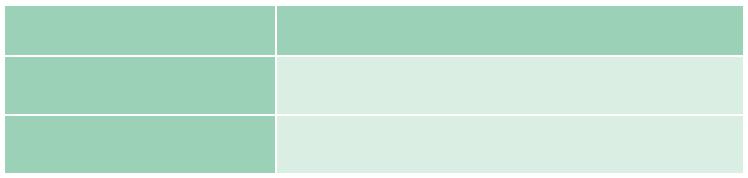 尺寸 ( 单位 : mm)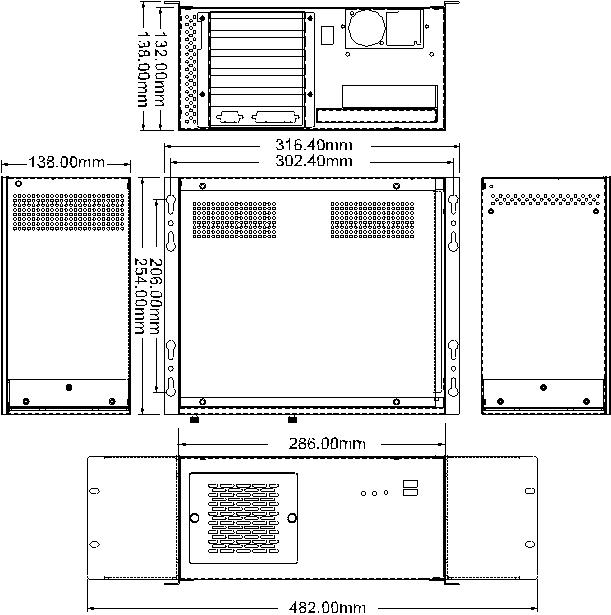 底板 ( 选配 )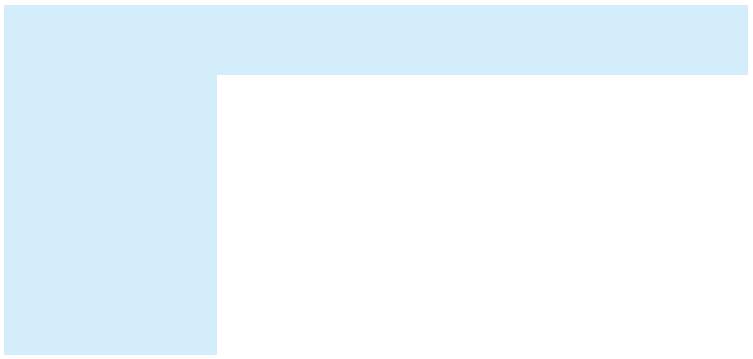 电源 ( 选配 )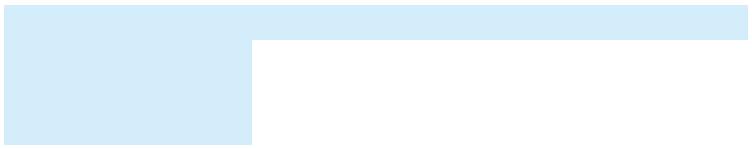 PR-1500G 支持单个 1U PSU。想了解威强电更多的电源产品，请参考章节 5 或直接访问 www.ieiworld.com.cn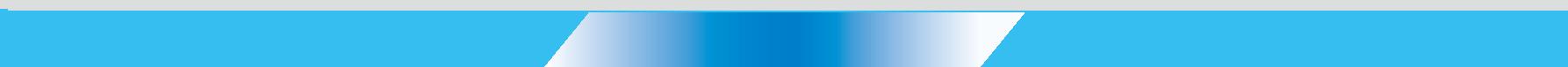 PR-1500G-2019-V102 x USB 接口SlimTypeSlimType重启键5.25”材质重型金属主板规格half-size, slot SBC1 x 3.5" HDD驱动器1 x Front accessible 3.5”1 x Slim 5.25”散热风扇1 x 8 cmI/O 接口2 x USBI/O 开口1 x LPT, 1 x COM扩展槽5 slots指示灯Power, HDD按钮电源开关, 重启操作温度0°C ~ 50°C操作湿度10% ~ 90%颜色W: 白色净重/毛重3.6 kg/6.2 kg尺寸(DxWxH)254 mm x 286 mm x 132 mm料号描述PR-1500GW-R12/916AP5-slot half-size chassis, white, with ACE-916AP-RS,PR-1500GW-R12/916APRoHSRoHSPR-1500GW-R12/A618A5-slot half-size compact chassis, white,1 x 8 cm fan,PR-1500GW-R12/A618Awith ACE-A618A-RS-R11 (180W ATX model), RoHSwith ACE-A618A-RS-R11 (180W ATX model), RoHS型号SBC 类型PCIISAPClePClePSU 接口型号SBC 类型PCIISAPSU 接口型号SBC 类型PCIISAx1x4x16PSU 接口x1x4x16BP-5S-RSISA05000ATIP-5S2-RSPCISA40000ATIP-5SA-RSPCISA31000ATXIP-5SA2-RSPCISA41000ATXHPE-5S1PICO/PICOe40000ATXHPE-5S2PICO/PICOe30010ATXHPE-5S3PICO/PICOe20200ATXHPXE2-5S1HPCIE20001ATX类型型号功率ATACE-916AP-RS150WATXACE-A618A-RS-R11180WATXATXACE-A225A-R11250WACE-A225A-R11250W